The Sound of His Voice – 5Understanding His waysText: Genesis 3:8-10And they heard the sound of the Lord God walking in the garden in the cool of the day, and Adam and his wife hid themselves from the presence of the Lord God among the trees of the garden.	9 Then the Lord God called to Adam and said to him, “Where are you?”10 So he said, “I heard Your voice in the garden, and I was afraid because I was naked; and I hid myself.”A. Developing confidence in hearing God’s voice.Know that Our Father orders our steps and ‘catches’ us when we fall. (Psalm 37:23-24, 31)2. Realize that God involves us in the process of_________. (Acts 15:28 / Titus 3:12)Hebrews 5:3-14 For everyone who partakes only of milk is unskilled in the word of righteousness, for he is a babe. But solid food belongs to those who are of full age, that is, those who by reason of use have their senses exercised to discern both good and evil. B. The Father’s _____________ for your life.1. Within a safe and secure household of faith He…	-Builds relationship	-Instills __________. 	-Empowers us to get the job done	-Releases us to fruitful maturity and ___________.Jesus experienced this for Himself and then applied this to His ____________.You don’t have to live your life by accident but rather by God’s design & purpose.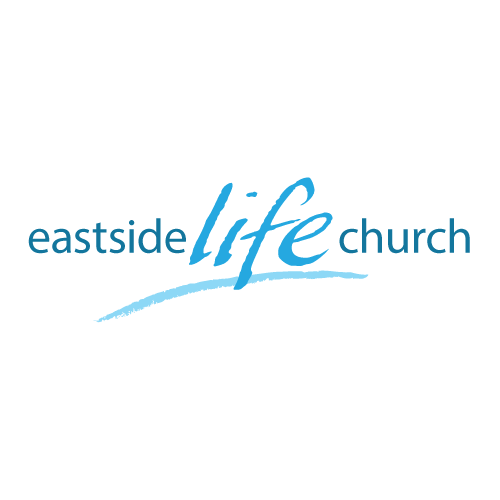 NotesHungry for MoreCheck out this free resource @ www.edhorak.com/blog‘The Sound Of His Voice’http://edhorak.com/blog/NotesHungry for MoreCheck out this free resource @ www.edhorak.com/blog‘The Sound Of His Voice’http://edhorak.com/blog/The Sound of His Voice – 5Understanding His waysText: Genesis 3:8-10And they heard the sound of the Lord God walking in the garden in the cool of the day, and Adam and his wife hid themselves from the presence of the Lord God among the trees of the garden.	9 Then the Lord God called to Adam and said to him, “Where are you?”10 So he said, “I heard Your voice in the garden, and I was afraid because I was naked; and I hid myself.”A. Developing confidence in hearing God’s voice.Know that Our Father orders our steps and ‘catches’ us when we fall. (Psalm 37:23-24, 31)2. Realize that God involves us in the process of_________. (Acts 15:28 / Titus 3:12)Hebrews 5:3-14 For everyone who partakes only of milk is unskilled in the word of righteousness, for he is a babe. But solid food belongs to those who are of full age, that is, those who by reason of use have their senses exercised to discern both good and evil. B. The Father’s _____________ for your life.1. Within a safe and secure household of faith He…	-Builds relationship	-Instills __________. 	-Empowers us to get the job done	-Releases us to fruitful maturity and ___________.Jesus experienced this for Himself and then applied this to His ____________.You don’t have to live your life by accident but rather by God’s design & purpose.Eastside Life ChurchResponse CardName: _________________________________ Email: __________________________________________Yes, I would like to receive via email my ‘guest gift’ ________.Please pray for me that: ________________________________________________________________________________________________________________________________________________________________________________________Today, I make the choice to:Accept & follow Jesus: _________.Know more about Jesus’ offer of forgiveness & salvation. _________.Eastside Life ChurchResponse CardName: _________________________________ Email: __________________________________________Yes, I would like to receive via email my ‘guest gift’ ________.Please pray for me that: ________________________________________________________________________________________________________________________________________________________________________________________Today, I make the choice to:Accept & follow Jesus: _________.Know more about Jesus’ offer of forgiveness & salvation. _________.Eastside Life ChurchResponse CardName: _________________________________ Email: __________________________________________Yes, I would like to receive via email my ‘guest gift’ ________.Please pray for me that: ________________________________________________________________________________________________________________________________________________________________________________________Today, I make the choice to:Accept & follow Jesus: _________.Know more about Jesus’ offer of forgiveness & salvation. _________.Eastside Life ChurchResponse CardName: _________________________________ Email: __________________________________________Yes, I would like to receive via email my ‘guest gift’ ________.Please pray for me that: ________________________________________________________________________________________________________________________________________________________________________________________Today, I make the choice to:Accept & follow Jesus: _________.Know more about Jesus’ offer of forgiveness & salvation. _________.Eastside Life ChurchResponse CardName: _________________________________ Email: __________________________________________Yes, I would like to receive via email my ‘guest gift’ ________.Please pray for me that: ________________________________________________________________________________________________________________________________________________________________________________________Today, I make the choice to:Accept & follow Jesus: _________.Know more about Jesus’ offer of forgiveness & salvation. _________.Eastside Life ChurchResponse CardName: _________________________________ Email: __________________________________________Yes, I would like to receive via email my ‘guest gift’ ________.Please pray for me that: ________________________________________________________________________________________________________________________________________________________________________________________Today, I make the choice to:Accept & follow Jesus: _________.Know more about Jesus’ offer of forgiveness & salvation. _________.